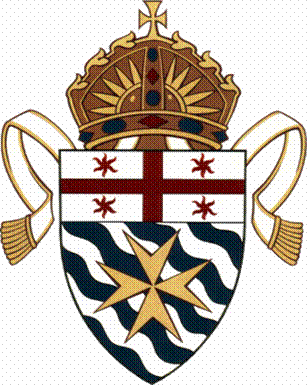 (To be handed to the Bishop at the Service)The Diocese of The MurrayConfirmation	 Church, in the Parish of 		 day, the 	 day of 	 20 	BISHOP,  After careful instruction and examination, I herewith present to you for Confirmation the following Candidate(s).Signature of ClergyALPHABETICAL LISTThe above Candidate(s) was/were Confirmed by me.Signature of BishopFull nameDate of BirthDate of BaptismPlace of Baptism 